ХЕРСОНСЬКИЙ ОБЛАСНИЙ ОСЕРЕДОК 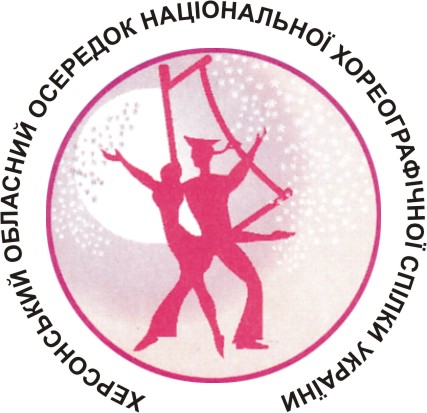 НАЦІОНАЛЬНОЇ ХОРЕОГРАФІЧНОЇ СПІЛКИ УКРАЇНИ73000, Україна, м. Херсон, вул.. Університетська, 27.тел.: Рехліцька Алла Євгенівна м.т. +38-066-345-34-61;       Йолохова Вікторія Анатоліївна м.т. +38-099-761-33-29e-mail:AGramatyuk@ksu.ks.uаЗАЯВКА на участь у ІІІ обласному хореографічному конкурсі малих груп«Ми з України», присвяченого 100-ому ювілею Херсонського державного університетуПовна назва колективу___________________________________________________________________________________________________________________________________Країна, область, місто_______________________________________________П.І.Б. художнього керівника (для диплома) _______________________________________________________________________________________________П.І.Б. контактної особи та моб. телефон__________________________________________________________________________________________________Кількість учасників конкурсу _______(загальна), з них ____(дів.),____(хлоп.)Контактний телефон керівника (моб., інш.)_____________________________Заклад, школа,структура, де працює колектив ____________________________________________________________________________________________e-mail_____________________________________________________________Разом з заявкою обов’язково надається якісна сценічна фотографія колективу в електронному варіанті до 15 лютого.Конкурсна програмаПодача заявок здійснюється до 20 лютого 2017 рокупо e-mail:AGramatyuk@ksu.ks.uа,  e-mail: allarehlickaya@inbox.ru, e-mail: viktori.yo@yandex.ru №Назва номеру Вікова категоріяТривалість Кількість учасників1.2.3.